История СаратоваДо основанияЛюди жили на месте современного Саратова с древнейших времён. Свидетельство тому Алексеевское городище — археологический памятник с культурными горизонтами от катакомбной культуры эпохи средней бронзы (XX—XIX вв. до н. э.) до русского поселения золотоордынского времени (XIII—XIV вв.). Поселение то возрождалось в период относительно стабильного государственного устройства (Хазарский каганат, Волжская Булгария, Золотая Орда), то исчезало без следа в период очередного прилива волн кочевых народов. Последний такой цикл перед основанием Саратова закончился в 1395–1396 гг., в период нашествия Тамерлана, который разрушил Увек (Укек) — золотоордынский город, центр одноимённого улуса. В следующие 200 лет редкое население Дикого поля было представлено ногайскими, а затем калмыцкими кочевьями, шайками воровских казаков и рыболовецкими артелями московских монастырей.Основание города и XVII векПосле походов русских войск на Казанское ханство в 1552 и на Астраханское ханство в 1556 году Московское царство получило обширные территории Поволжья. При царе Фёдоре Ивановиче было решено строить на Волге новые города-крепости. Летом 1586 года была основана крепость Самара, а летом 1589 года — Царицын (ныне Волгоград). Город Саратов был основан 2 (12) июля 1590 года князем Григорием Засекиным и боярином Фёдором Туровым на полпути между Самарой и Царицыном.Точное место первоначального Саратова неизвестно — оно варьируется от современных левобережной Анисовки напротив Увека до Пристанного на правом берегу Волги. В зиму 1613–1614 годов город сгорел и был вновь построен на левом берегу Волги, в устье реки Саратовка, в 1617 году. На этом месте его видели Адам Олеарий в 1636 году и Ян Стрюйс:«14 августа 1669 года бросили якорь в Саратове. Это небольшой город, расположенный на равнине, орошаемой одним из рукавов реки Волги. Соседство казаков, татар, калмыков заставляет содержать в нем сильный гарнизон. В этом месте начинают встречаться калмыки, которые на мой взгляд безобразнее и страшнее всех людей.»В 1674 году, по царскому указу Алексея Михайловича «Саратов на горах делать новый», город был перенесен на правый берег Волги, в район нынешней Музейной пощади.В итоге город под названием Саратов закладывался русскими воеводами три раза: в 1590, 1617 и 1674, и каждый раз на новом месте. Эта гора сейчас называется Соколовая гора. Соколовая гора и сейчас является популярным местом, откуда виден почти весь город. Именно к югу от неё полковник Александр Шель заложил уже третью на новом месте постройку города в 1674 году.Весь XVII век Саратов и окрестности подвергались разорениям от разных воровских шаек, калмыков и кубанских татар, не перестававших нападать на него вплоть до первой половины XVIII века. В 1670 году Степан Разин подверг город трехдневному грабежу. В 1708 году был в осаде войск Булавина.Оседлое земледельческое население весьма долгое время не могло занять края. Сюда шли лишь те, кого привлекала вольная жизнь казачества и безнаказанность грабежей и разбоев на Волге. Казанский губернатор Артемий Волынский, в своем донесении в Сенат в 1719 году, говорит:«От Саратова до Астрахани, между городов по двести и по триста верст жила никакого нет, того ради, как купецким людям, так и протчим проезжим и рыбным ловцам от калмыков и от кубанцев чинится великое разорение и работных людей берут в плен.»Название городаСуществует несколько гипотез о названии Саратова, но общепринятой на данный момент нет. В недавнем прошлом считалось, что Саратов получил своё название по Соколовой горе, которая называлась по-татарски «сары тау» — «жёлтая гора». Однако ныне эта гипотеза опровергнута, так как Соколовая гора никогда не была жёлтой, и на ней всегда рос лес. Есть предположение, что название города произошло от слов «сар атав» — «низменный остров» или «сарык атов» — «ястребиный остров». Есть предположение, что Саратов получил своё название от скифско-иранского гидронима «сарат». Существует также множество гипотез, которые находят куда меньшее подтверждение, чем вышеприведённые.Заселение края. Губернский центр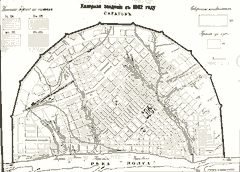 Сооружение Царицынской сторожевой линии (1718–20 гг) и другие мероприятия Петра I по укреплению безопасности создали условия для заселения Правобережья. По Областной реформе 1708 года Саратов был отнесен к Казанской губернии. В 1718 г. город отошёл к Астраханской губернии; с 1728 г. — вновь в Казанской, в 1739 г. — вновь в Астраханской.В 1700 году Пётр I пожаловал грамоту об отводе Саратову 298763 десятин на луговой и нагорной стороне Волги.«Самое города построение весьма изрядно, хотя в нем нет каменного строения, кроме 7 церквей и двух монастырей — мужского и женского; однако прямые улицы и хорошие ряды делают сей город приятным, так что его можно почесть за один из лучших волжских городов. В нем находятся соляная и рыбная пристани, кожевенные заводы, канатная, шляпная и шелковичная фабрики. Для последней из оных расстоянием верст в пять от города заведен обширный сад с тутовыми деревьями, которые бьющими из гор ключами орошаются. Около города на берегу Волги целый флот судов с пушками — для безопасности от разъезжающих по Волге удальцов».академик И. И. Лепехин 1769 г.Сильный толчок развитию города дало учреждение в 1747 г. «соляного управления». Напротив Саратова, малороссиянами возчиками соли (чумаками) с Эльтона, основывается Покровская слобода. Расположение на пересечении кратчайшего сухопутного пути на Москву и водного с низовьев Волги и Каспия делает Саратов важным перевалочным пунктом, крупным центром торговли рыбой и солью. Так в 1750 г. из Саратова было отправлено подводами 204 тыс. пудов рыбы (3264 т., для сравнения в 2005 было добыто 1800 т. рыбы).По манифесту Екатерины II 1762 г. было прекращено преследование раскольников, им были выделены земли в Заволжье. В дальнейшем это привело к появлению Саратове значительного числа экономически активных купцов-старообрядцев. В 1763 г. иностранцы были приглашены селиться на свободных землях Поволжья и Новороссии. Учреждённая в Саратове в 1766 году «Контора канцелярии опекунства иностранных» стала центром управления немецкими колонистами в Поволжье.В Саратове Емельян Пугачев имел свой последний ощутимый успех. 6 августа 1774 г. армия самозванца окружила, а после боя 7 августа взяла город. Но к этому времени отряды Михельсона уже буквально шли по пятам пугачёвцев и 11 августа Саратов перешёл под контроль правительственных войск.11 января 1780 город стал центром Саратовского наместничества, переименованного в 1796 г. в Саратовскую губернию.Административные меры просвещённого абсолютизма по организации и развитию города выразились в развёртывании гражданского каменного строительства, насаждении современного образования и здравоохранения. Были открыты народное училище (1786), типография (1794), больница (1806). Построены присутственные места, дворянское собрание (1807), театр (1810), гостиный двор (1811), гимназия (1820), великолепные соборы Александра Невского (1825) и Спасо-Преображенский (1826).Основой развития города на более чем сто лет стал Генеральный план Саратова утвержденный в 1812 г. (составлен в 1803–10 гг, переработан после большого пожара 1811 г.).В царствование Николая Павловича наводится порядок в губернской администрации, укрепляется законность. Строится тюремный замок и казармы. В городе возводятся капитальные здания 4 полицейских частей с пожарными каланчами. «С тех пор по устройству саратовская пожарная команда и инструменты соперничали с московской, как отзывалось начальство при инспекторских смотрах её». До этого город полностью выгорал до 15 раз.20 октября 1828, ввиду усиления раскола, была учреждена самостоятельная епископская кафедра. Через 2 года открыта семинария, а ещё через год в 1831 году первые приходские училища для простого народа и публичная библиотека. В 1848 г. образована Тираспольская епархия с центром в Саратове, для духовного окормления русских немцев католического исповедания.В 1830 и 1848 годах разразились эпидемии холеры. Продолжавшаяся более месяца ужасная эпидемия 1830 года унесла до 10 000 человек (четверть населения города).В 1844 г. было торжественно открыто новое здание городской Думы. В этом же году частный пристав В. В. Гришин на свои средства из-под Лысой горы провел водопровод с последующей разводкой по пяти разборным бассейнам. Началось мощение и освещение центральных улиц.В 1892 году в Саратове вновь вспыхнула эпидемия холеры, что вызвало бунт в Хвалынске.«Столица Поволжья»4 июля 1871 года было завершено строительство железной дороги Тамбов — Саратов, соединившая город с Москвой и Петербургом, начался быстрый рост промышленности, город стал одним из крупнейших в России (наряду с Нижним Новгородом и Самарой) центров торговли зерном и мукомольной промышленности.Историк С. Кедров в 1893 году писал о Саратове:«…Саратов в наши дни, со своим 120-тысячным населением, около 8 тысяч учащихся в 69 школах, примерно устроенных, 600 тысячами годового бюджета, 138 фабриками и заводами, 16933 зданиями, сравнительно развитой публичной прессой (9 изданий, в том числе пять газет), со своим музеем, пассажем, частью асфальтовыми тротуарами на главных улицах, водопроводом, железной и конно-железной дорогами, оперным и драматическим театрами, обширной библиотекой и светлой публичной читальной залой — принимает по местному общественному сознанию столичный облик».До конца 1920-х годов Саратов был крупнейшим из городов Поволжья (больше Казани, Нижнего Новгорода, Самары и др.) и нередко неофициально именовался как «столица Поволжья».В Советское времяС 1928 по 1932 год Саратов — центр Нижневолжского, с 1934 — Саратовского края, с 1936 — Саратовской области. Бурное развитие города отмечалось в годы Великой Отечественной войны, когда сюда с запада СССР были эвакуированы ряд заводов и военных училищ. До 1990 года Саратов был закрытым городом (не допускалось его посещение иностранцами), так как в городе работало несколько крупных предприятий оборонной промышленности, в частности, Саратовский авиационный завод, производящий военные и гражданские самолёты. Многие промышленные предприятия Саратова выполняли также заказы для советской космической программы.
Современный СаратовСаратов — многофункциональный центр с многочисленными промышленными, культурными, образовательными учреждениями. В историческом центре находятся администрация города и области (комплекс зданий, построенных в конце XIX — середине XX века); театры: оперы и балета (1875), драмы (1967), юного зрителя, консерватория (1912), цирк, филармония; музеи: Саратовский художественный музей имени А. Н. Радищева, (1885), дом-музей К. Федина (здание начала XVIII века), музей-усадьба Николая Чернышевского (начало XIX века).Саратов является известным в России центром высшего образования, научно-исследовательской и проектной деятельности. Помимо одного из старейших университетов России, СГУ, функционирует более десятка вузов. В городе также развито машиностроение, нефтяная и химическая промышленность,Благодаря манифесту Екатерины II от 22 июля 1763 г., долгое время Саратов был «центром притяжения» поволжских немцев, которых в начале XX века насчитывалось около 800 тысяч человек.В годы Великой Отечественной войны многие из них были переселены в Сибирь и Казахстан; некоторые впоследствии вернулись назад. Начиная с 1980-х годов большинство эмигрировало в Германию, но до сих пор католический собор Святого Клементия (в настоящее время превращённый в кинотеатр «Пионер») на Немецкой улице напоминает о прошлом Саратова.